IntituléContenu          Présntation  graphiquePrise de contactet outils de dessin                                                enregistrement 11. Prise  DE  contact -Définition de la spécialité GTU-Aperçu sur les différents parcours existants-Définition des unités d’enseignement-Crédits et coefficients-Progression dans les études-Objectif de la matière d’atelier2. présentation du programme 3. LES OUTILS DE DESSIN (1/. Tables à dessin  RECTILIGNE  PROPRE ET LISSE 2/. TE à dessin, 3/.  papiers de dessin format A4 ou éventuellement A34/.  Crayons ET PORTE MINES /0.5 ET 0.7  et stylos,.5/. gomme BLANCHE ET SOUPLE  à effacer, 6/.  brosse balayette pour table à dessin, 7/. Equerres 30/ 45/ 60 ET 90 DEGRES, 8/.  règles /CUTCH à DIFFERENTES  échelles, 9/.  rapporteur d'angle, 10/.  compas, 11/.  courbe cigogne et pistolets, 12/. traces et gabarits divers, 13/. règles, règles de découpe et règle à rouleaux, 14/. cutters, , 16/. tube télescopique)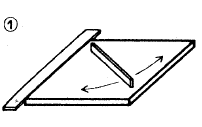 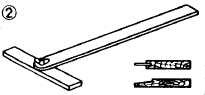 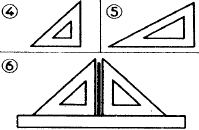 Introduction au dessin techniqueenregistrement 2TECHNIQUES DE DESSIN A MAIN LEVÉE . EXERCICES A EFFECTUER PAR CHAQUE  ETUDIANT SUR PLACE ET SUR UNE FEUILLE A4  .Le positionnement de la main et du crayon par rapport à la la feuille de dessin qui sera fixée sur la Table de sorte que l’étudiant se sent à l’aise.2. Tracer des traits droits continus et très rapprochés 3. Tracer des courbes4. Dessin de pavage : NB//LES EQUIPEMENTS  DE DESSIN  /REGLE GOMME /NE SONT PAS AUTORISES  lors des dessins à main levéeGalet Mosaïque Rustique Toit en tuile d’une maison Représentation d’une toiture Représentation d’une toiture avec hachures Représentation de l’ombreReprésentation des Arbres Différentes variantes et formes d’arbres en plan Différentes variantes et formes d’arbres en vue de faceDifférentes variantes et formes d’arbres ombragésRécapitulatif (ensemble d’arbres)Représentation de plan d’eauReprésentation d’une maison avec son jardinNotions de Proportion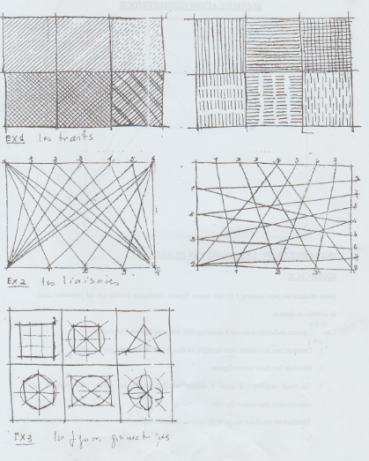 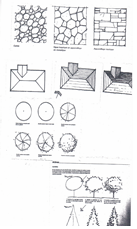 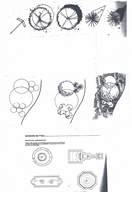 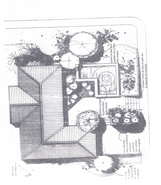 Les normes fondamentales du dessin techniqueenregistrement 3Origine du dessin technique-définition du dessin géométrique  - formats & techniques de représentationformats de dessincadre de la planche (marge),le cartouche d’inscription mise en page (organisation de la feuille) type de traits  lettrageéchelle Pliage- LA REPRESENTATION DES FORMES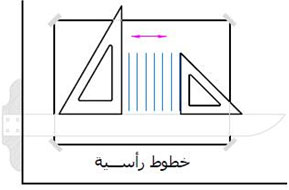 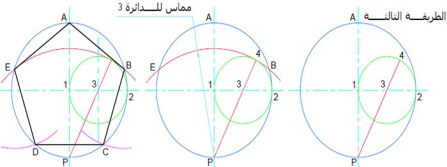 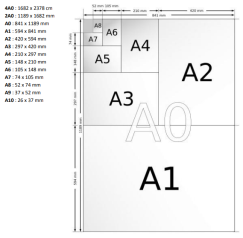 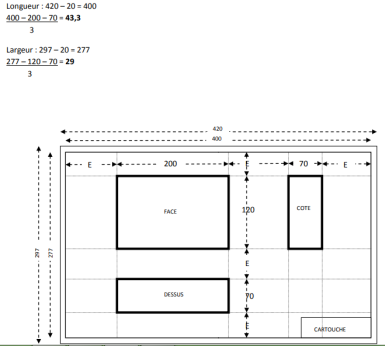 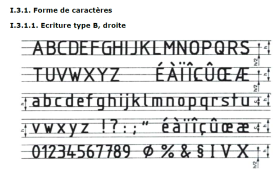 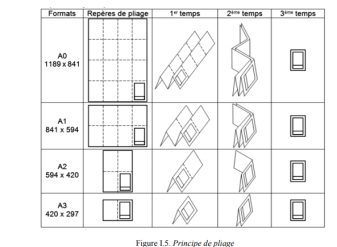 La projection orthogonaleenregistrement 4-- LA REPRESENTATION DES FORMES Introduction- Description de l’espace occupé par un objet- Principe de représentationA.  Les vues, 1.  Eléments de définition graphique des vues, 2.  Dénomination des vues, 3.  Disposition des vues dans la feuille de dessin, B.  Sections et coupes, C.  Exemples et applications)- Composition volumétrique-Construction d’une maquette, (passer de la 2d a la 3d, La méthode de développement)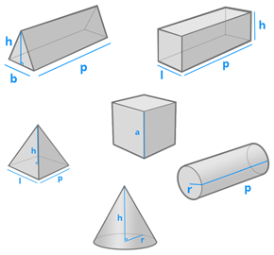 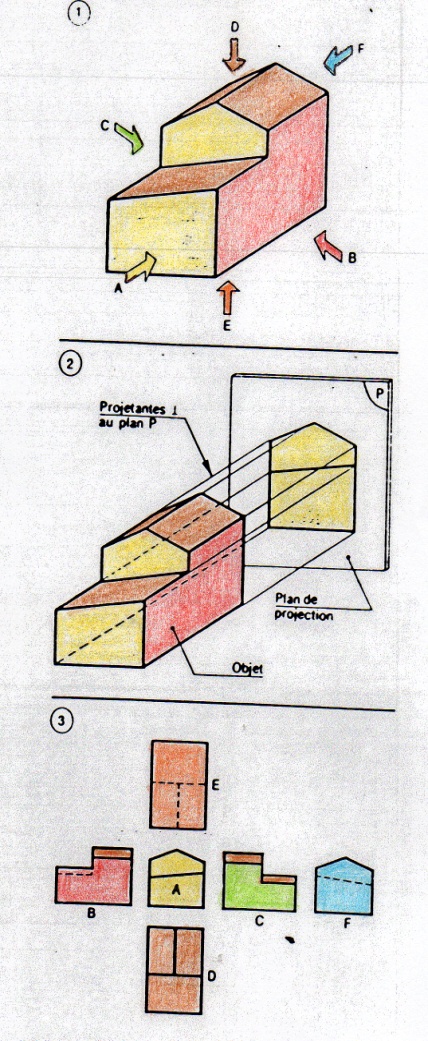 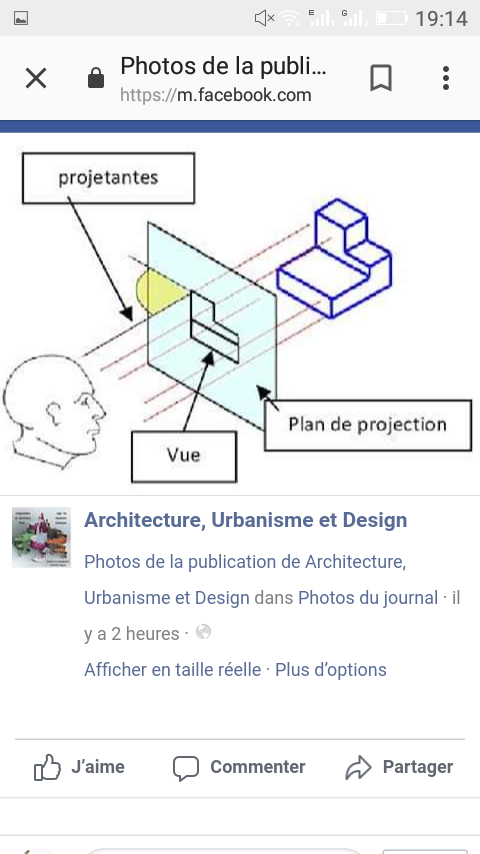 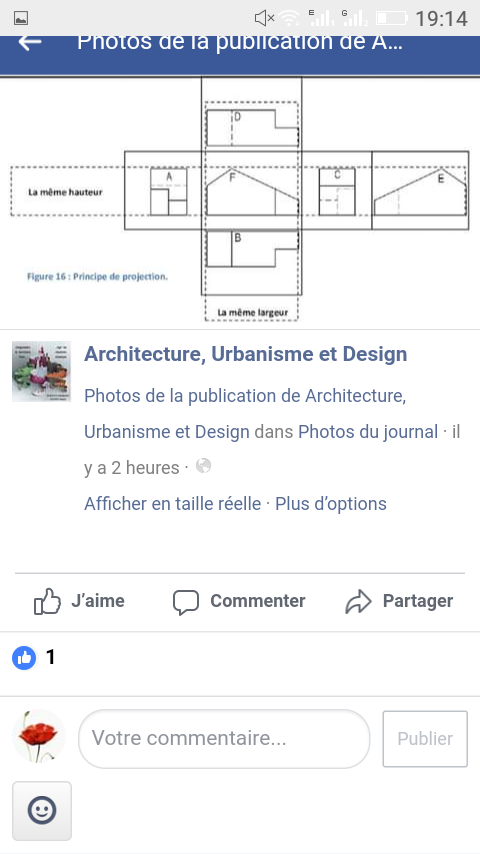 Représentations en perspectiveenregistrement 5La perspective coniqueDéfinition-Le point de vue-La ligne d’horizon-Les points de fuite-Perspective conique frontale-Perspective conique oblique-Perspective aérienne ou spatial-Les Règles à retenir en perspective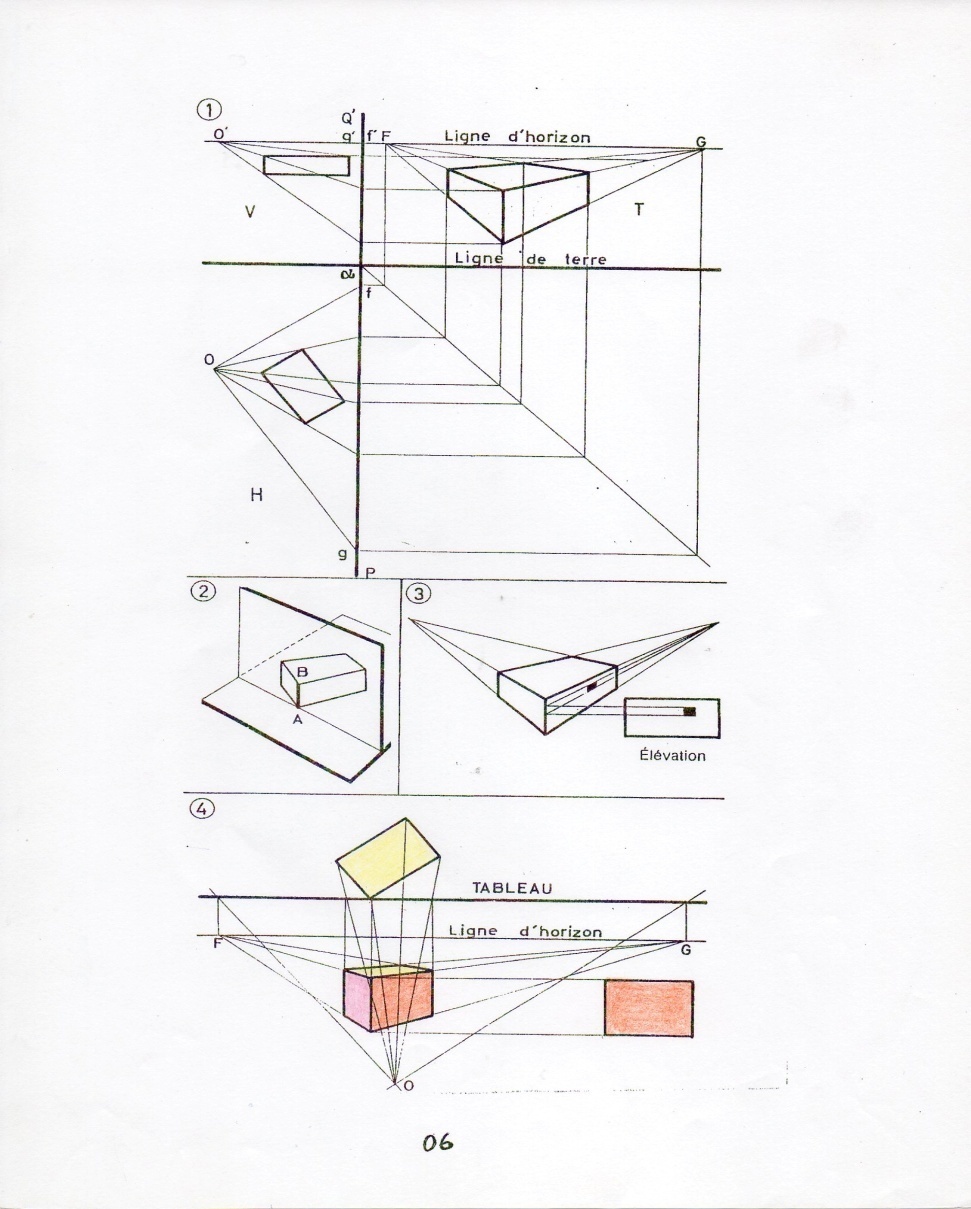 Représentations en perspectiveenregistrement 6Les perspectives cylindriques1.  Perspective cavalière, 2.  Perspective militaire, 3.  Perspectives axonométriques, 4.  Coupe et cotation d’une perspective axonométrique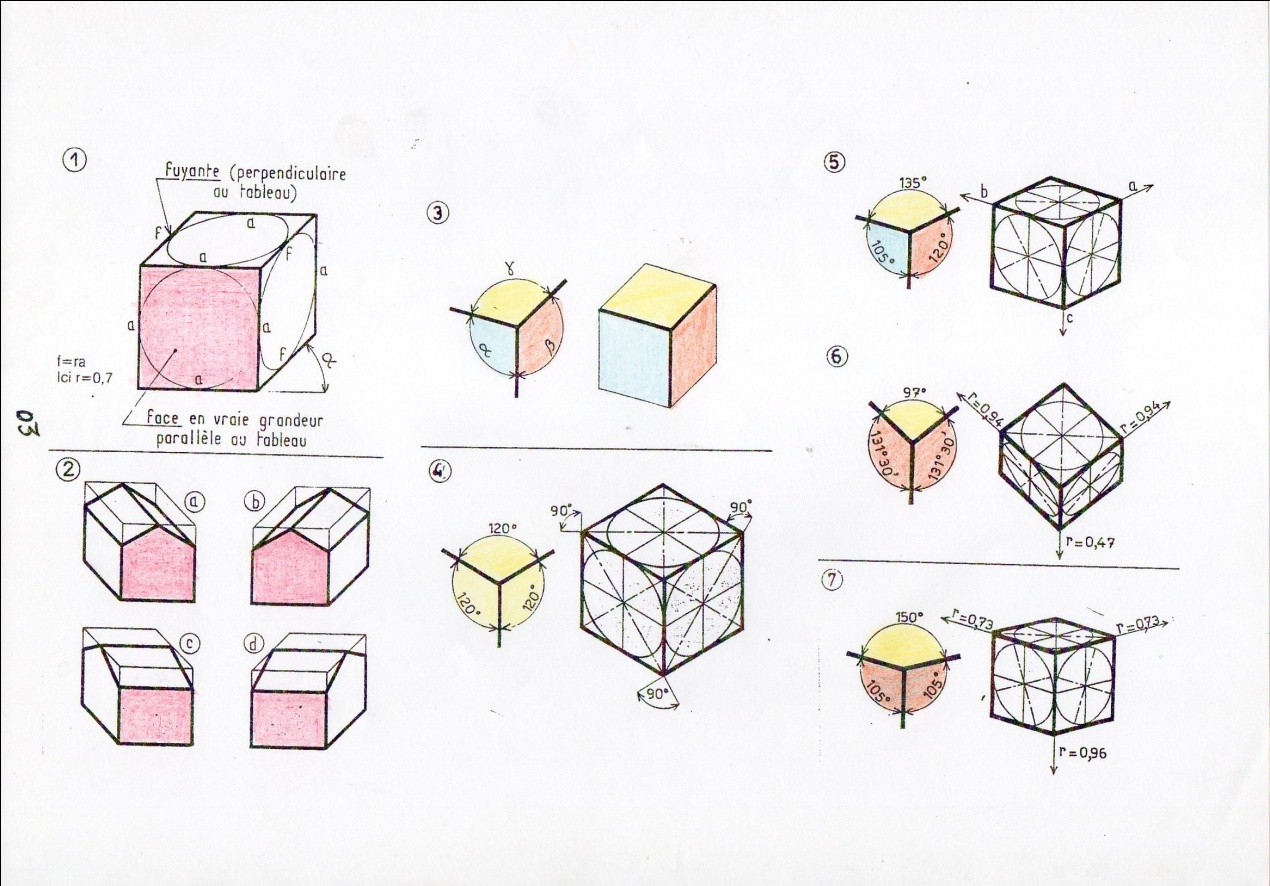 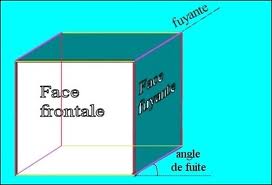 CotationEnregistrement 7C . La  Cotation Présentations graphiques en dessin de bâtimentsEnregistrement 8vues en plan, les coupes,les façadesCotation de plans et coupesreprésentation symbolique du bâtiment : portes, fenêtres, conduit, mobilier, symboles divers)Les escaliersInitiation à la structure du bâtiment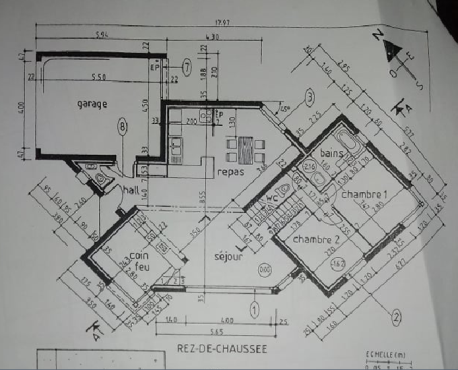 Permis de construction enregistrement 9DOCCUEMENTS GRAPHIQUES :Plans de masse et de situationPlans d’architectures utilesFaçades et coupesCoupes topographique (retour sur des notions de topographie)Courbe de niveau EquidistanceEcartement…DOSSIER ADMINIDTRATIFActe de propriétéDemande de permis de construireDevis descriptif et estimatifAttestation de besoin en matériaux de constructionlexiqueCroquisEsquisseLe schémaAvant-projetPlan de situationPlan de masseProjet d’exécutionDessins d’ensembleDessin de détails…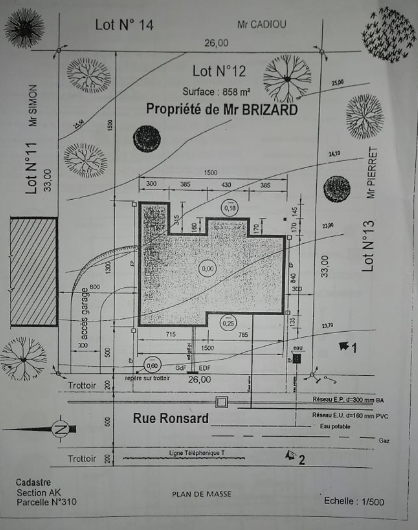 Techniques de relevéenregistrement 10- Qu’est-ce qu’un relevé- Instruments de travail- Les différentes phases d’un relevé- Méthodes d’application et utilisation des instruments- Relevé des plans- Relevé des coupes et des élévations - Relevé de l’ouverture d’un angle- Cas particulierEXERCICES  A  EFFECTUER  HORS  ENCEINTE UNIVERSITAIRE /CHEZ SOI // 01 /IMAGES GOOGLE  DU LIEU DE RESIDENCE  //VILLE .VILLAGE  AGLOMERATION   ETC   …02/ IMAGES  GOOGLE  DU  QUARTIER  DE RESIDENCE03/ IMAGES  GOOGLE  DU   LOGEMENT  AVEC SES  LIMITES  RAPPROCHEES .04/ PLAN  DU  LOGEMENT  AU CRAYON  A L’ECHELLE 1/5005/ UNE FACADE  MEME ECHELLE .04.  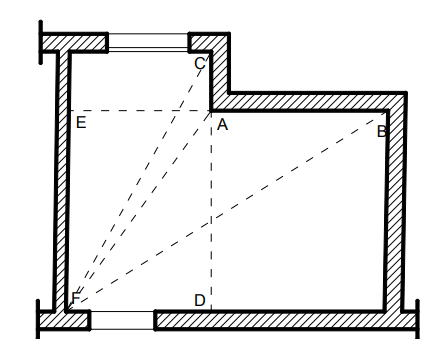 